MINISTÉRIO DA EDUCAÇÃO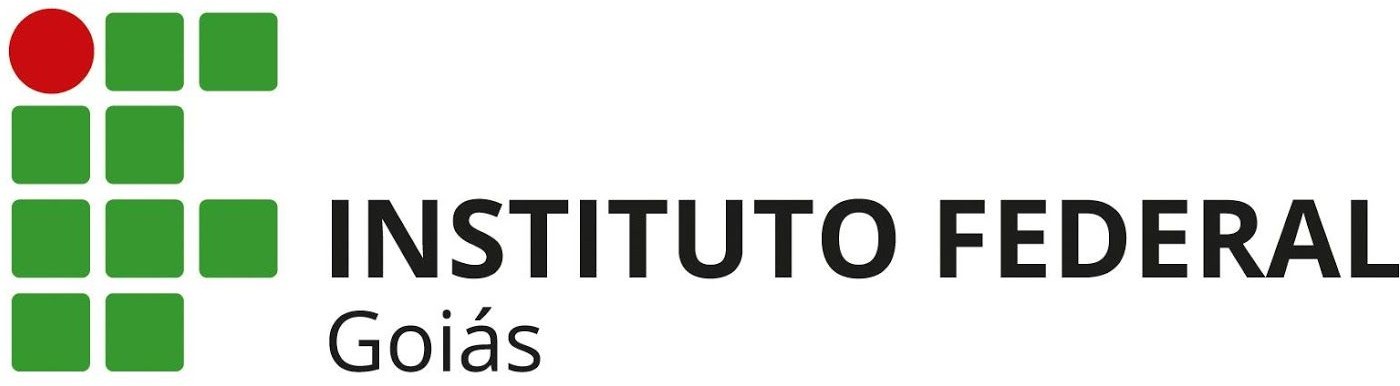 SECRETARIA DE EDUCAÇÃO PROFISSIONAL E TECNOLÓGICAINSTITUTO FEDERAL DE EDUCAÇÃO, CIÊNCIA E TECNOLOGIA DE GOIÁSPRO-REITORIA DE ENSINOANEXO IITABELA DE AVALIAÇAO PARA SELEÇÃO DEPARECERISTASEdital n° 42/2020/PROEN/IFGCHAMADA PÚBLICA PARA PARECERISTAS PROCESSOS SELETIVOS DE PROJETOS DE ENSINO 2020TABELA DE AVALIAÇAO PARA SELEÇÃO DEPARECERISTASMin.Máx.Pontos pleiteados (preenchido pelocandidato)Pontos obtidos (preenchido pelaPROEN)Experiência como coordenador de projetos deEnsino cadastrado no Departamento de ÁreasAcadêmicas do Câmpus2,5 pontos por Coordenação2,5 pontos por CoordenaçõesExperiência como parecerista em projetos dePesquisa e Extensão2 pontos por ProjetoAté 5 ProjetosParticipação como membro de equipe executoraem projeto de Ensino cadastrado noDepartamento de Áreas Acadêmicas do Câmpus2 pontos por ParticipaçãoAté 5ParticipaçõesOrientação de monitoria1,0 ponto por MonitoriaAté 5MonitoriasTitulaçãoEspecialização: 10 pontos;Mestrado: 15 pontos;Doutorado: 20 pontosApenas os pontos da titulação mais altaTotalTotal55